ЕСЛИ У ВАС ВНЕЗАПНО:                     Не медлите, счет идет на минуты! ПОМНИТЕ, ЖДАТЬ НЕЛЬЗЯ!Нарушилась речь или перекосилось лицо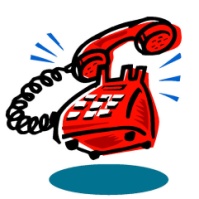 Появилась боль за грудинойОнемели руки или половина лица с одной стороныСРОЧНО ЗВОНИТЕПоявилась резкая слабостьПоявилась слабость в руке или ноге с донной стороныпо телефонуПоявился «холодный» потВероятнее всего – это ИНСУЛЬТ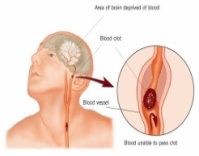 03Вероятнее всего – это ИНФАРКТ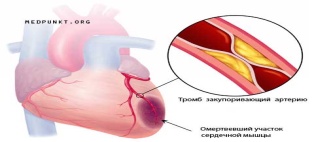 